24h de la maternelle 2019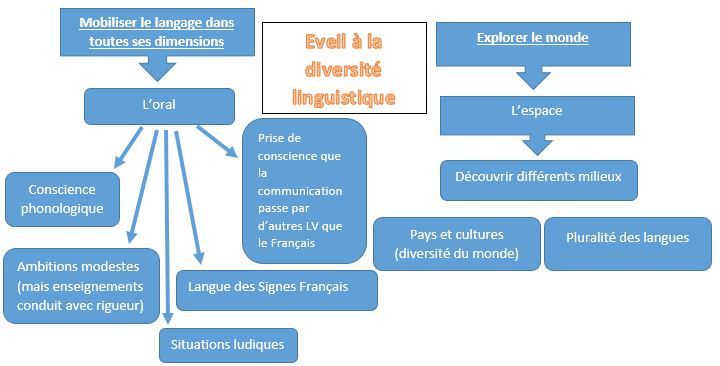 Jeux de coursJeux de plateauFiche très simplifiée très accessible.Histoires :-en français traitant du thème des langues-en langues étrangèresComptines (4/5) niveau de difficulté à classer.(thème commun ? exemple celui des animaux.)Chansons culturellesCréation/ cuisineEst-ce l’aspect culturel ou cuisiner en LV ?Tomate ketchup123 soleil (fiche)Les mouchesLe beretLe jeu du facteur fiche en cours(en allemand : Der Fuchs)Little memo (fiche)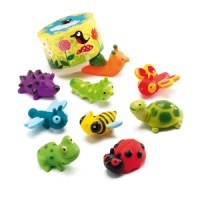  1er verger (fiche)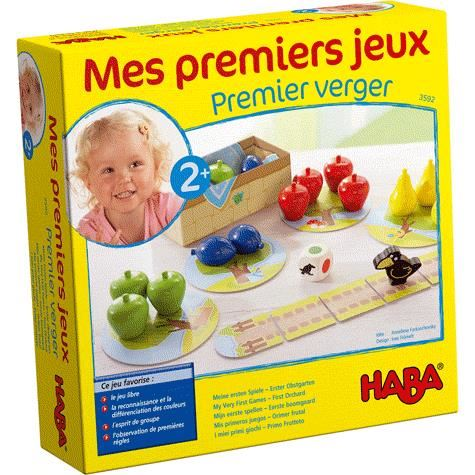 Un peu perdu C.Haugthon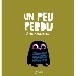 (anglais, allemand, espagnol, italien) Aujourd’hui je suis…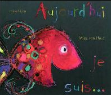 Mies Van Hout (français, anglais, allemand)Le magasin de mon père (exploitation)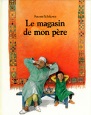 Je t’aime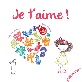 G.ElschnerBebé tiburon (bébé requin espagnol)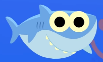 The elephant (anglais)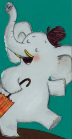 Farfallina bella e bianca (papillon blanc italien)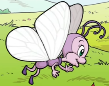 Summ summ summ 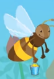 (les abeilles allemand)J’ai un nounours (arabe de Tunisie)Danse du ventre ?Sirtaki ?Rondes dansées (musique bretonne)Petit déjeuner inter culturel (fiche)Réaliser des boites culturelles (fiche à compléter d’une autre illustration de boite) Chapeaux ?Drapeaux (à reconstruire/ mémory)Pain : noir ; baguette, pita….